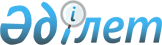 Об утверждении Правил проведения собраний (сходов) местного сообщества и принятия на них решений
					
			Утративший силу
			
			
		
					Решение областного маслихата Южно-Казахстанской области N 41/406-IV от 29 июня 2011 года. Зарегистрировано Департаментом юстиции Южно-Казахстанской области 21 июля 2011 года N 2050. Утратило силу решением маслихата Южно-Казахстанской области от 26 июня 2013 года № 14/133-V      Сноска. Утратило силу решением маслихата Южно-Казахстанской области от 26.06.2013 № 14/133-V.

      В соответствии с Законом Республики Казахстан от 23 января 2001 года «О местном государственном управлении и самоуправлении в Республике Казахстан» Южно-Казахстанский областной маслихат РЕШИЛ: 



      1. Утвердить прилагаемые Правила проведения собраний (сходов) местного сообщества и принятия на них решений.



      2. Настоящее решение вводится в действие по истечении десяти календарных дней после дня его первого официального опубликования.      Председатель сессии областного маслихата   К.Ержан      Секретарь областного маслихата             А.Досболов  

      Утверждены

      решением Южно-Казахстанского

      областного маслихата

      от 29 июня 2011 года № 41/406-IV Правила проведения собраний (сходов)

местного сообщества и принятия на них решений       1. Общие положения      1. Настоящие Правила проведения собраний (сходов) местного сообщества и принятия на них решений (далее Правила) приняты в целях реализации Конституции Республики Казахстан, Закона Республики Казахстан от 23 января 2001 года «О местном государственном управлении и самоуправлении в Республике Казахстан» и устанавливают порядок созыва, подготовки и проведения в Южно-Казахстанской области собраний (сходов) местного сообщества, принятия на них решений.

      2. Общие принципы проведения собраний (сходов) местного сообщества:

      собрания (сходы) местного сообщества проводятся на основе всеобщего, равного и прямого волеизъявления;

      граждане участвуют в собраниях (сходах) местного сообщества лично, и каждый из них обладает одним голосом;

      участие в собраниях (сходах) местного сообщества является добровольным;

      собрания (сходы) местного сообщества проводятся открыто и гласно.   

                2. Созыв собраний (сходов) местного сообщества      3. Собрания (сходы) местного сообщества созываются и проводятся на основании решения органа местного самоуправления, действующего на территории административно-территориальной единицы, в границах которой предполагается проведение собрания (схода).

      4. Собрания (сходы) местного сообщества проводятся по инициативе членов местного сообщества, а также органа местного самоуправления, действующего на территории административно-территориальной единицы, в границах которой предполагается проведение собрания (схода).

      5. Члены местного сообщества, при необходимости, направляют свои предложения о созыве собрания (схода) граждан в орган местного самоуправления, действующий в границах административно-территориальной единицы, на которой предполагается провести собрание (сход). 

           3. Подготовка собраний (сходов) местного сообщества       6. Подготовку и проведение собраний (сходов) местного сообщества обеспечивает орган, принявший решение о его проведении.

      7. Для организации проведения собрания (схода) местного сообщества, орган местного самоуправления, одновременно с принятием акта о проведении собрания (схода) местного сообщества, создает комиссию по организации и проведению данного собрания (схода), определяет ее численный состав и полномочия, утверждает план подготовительных мероприятий.

      8. В период подготовки к собранию (сходу) местного сообщества, но не позднее 7 дней до его проведения, инициаторы проведения собрания (схода), члены местного сообщества, орган местного самоуправления принявший решение о проведении собрания (схода), могут внести дополнительные предложения по повестке дня собрания (схода).

      Предложения вносятся в орган, принявший решение о проведении собрания (схода) местного сообщества в письменном виде с обоснованием мотивов постановки данного вопроса.

      Орган, принявший решение о проведении собрания (схода) принимает или отклоняет их, о чем сообщается при утверждении повестки дня на собрании (сходе) местного сообщества.

      9. Решение органа местного самоуправления о проведении собрания (схода) доводится до членов местного сообщества через средства массовой информации не менее чем за две недели до срока его проведения, с указанием даты, времени и места проведения, рассматриваемых вопросах и порядка ознакомления со списком членов местного сообщества.

      Извещение о проведении собрания (схода) направляется членам местного сообщества в письменном виде, а также доводится до сведения членов местного сообщества иным образом.

      10. Списки членов местного сообщества готовятся акимом административно-территориальной единицы, в границах которой проводится собрание (сход) местного сообщества, и представляются в орган местного самоуправления, принявший решение о проведении собрания (схода) не позднее, чем за пять дней до проведения собрания (схода).

      11. В случае невозможности проведения собрания (схода) с участием одновременно всех членов местного сообщества собрание (сход) проводится по отдельным частям административно-территориальной единицы, в границах которой проводится собрание (сход) местного сообщества. 

4. Проведение собрания (схода) граждан      12. Регистрация участников собрания (схода) местного сообщества перед началом его проведения проводится по спискам, представленным акимом административно-территориальной единицы, в границах которой проводится собрание (сход) местного сообщества.

      13. Собрание (сход) местного сообщества граждан считается правомочным при участии в нем более половины от общего числа членов местного сообщества.

      14. Собрание (сход) местного сообщества открывает уполномоченный представитель органа, осуществляющего местное самоуправление, принявшего решение о проведении данного собрания (схода).

      15. Для ведения собрания (схода) местного сообщества избираются председатель, секретарь и, в случае необходимости, - счетная комиссия.

      16. Повестка дня собрания (схода) местного сообщества формируется с учетом поступивших предложений и утверждается простым большинством голосов от числа присутствующих. Вопросы, вынесенные инициаторами созыва собрания (схода) местного сообщества, рассматриваются в первоочередном порядке.

      17. Регламент работы собрания (схода) местного сообщества определяется собранием (сходом). 

5. Принятие решений, оформление протокола      18. Решения собрания (схода) местного сообщества принимаются открытым голосованием.

      19. Решение считается принятым, если за него проголосовало более половины членов местного сообщества, присутствующих на собрании (сходе).

      20. На собрании (сходе) местного сообщества ведется протокол, в котором указываются дата и место проведения собрания (схода), общее число членов данного местного сообщества, число присутствующих, фамилии, имена, отчества председателя, секретаря и членов счетной комиссии собрания (схода), повестка дня, содержание выступлений, результаты голосования и принятые решения.

      Протокол составляется в двух экземплярах, подписывается председателем и секретарем собрания (схода) местного сообщества и передается в орган, осуществляющий местное самоуправление, принявший решение о проведении данного собрания (схода) местного сообщества.

      21. В случае проведения собраний (сходов) местного сообщества по отдельным частям соответствующей административно-территориальной единицы, определение общих результатов выявления мнения членов местного сообщества осуществляется путем суммирования решений собраний (сходов), проведенных на всей территории соответствующей административно-территориальной единицы.

      Орган, осуществляющий местное самоуправление, принявший решение о проведении данного собрания (схода), устанавливает мнение населения в целом по административно-территориальной единице и утверждает итоговый протокол.

      В итоговый протокол вносят следующие данные:

      число проведенных собраний (сходов);

      число представленных протоколов собраний (сходов);

      общее число членов местного сообщества соответствующей административно-территориальной единицы;

      число членов местного сообщества, принявших участие в собраниях (сходах);

      число членов местного сообщества, проголосовавших в поддержку вопроса, внесенного на рассмотрение собрания (схода);

      число членов местного сообщества, проголосовавших против вопроса, внесенного на рассмотрение собрания (схода).

      К итоговому протоколу прилагаются предоставленные протоколы собраний (сходов), проведенных в отдельных частях административно-территориальной единицы, списки членов местного сообщества, зарегистрированных на собраниях (сходах).
					© 2012. РГП на ПХВ «Институт законодательства и правовой информации Республики Казахстан» Министерства юстиции Республики Казахстан
				